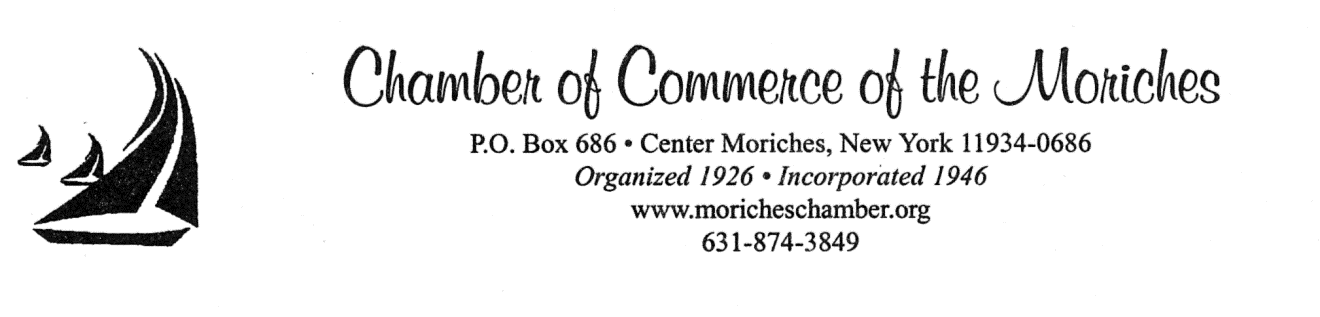 ST.  PATRICK’S  PARADE  PARTICIPANT  REGISTRATIONTo participate in the parade either marching, with vehicles, or with a float, complete the registration form below and comply with the parade participation policy.  Return this registration form to the Chamber of Commerce of the Moriches, P.O. Box 686, Center Moriches, NY 11934, or by e-mail to Arthur Gerhauser at ArtTheBuilder@aol.com.Date:			Sunday March 12, 2023Parade Time:	Parade steps off promptly at 2 P.M.Parade Route:	Main St., Center Moriches from Lake Ave. proceeding east to Ocean Ave.Line up Time:	Participants without floats are to check in with the Parade Marshal no later than 			1:15 p.m..  Participants with a float must check in with the Judges on Lake 			Avenue by 12:45 P.M. to participate in the float contest.  Theme:		“Irish Influence On American Culture”Floats:  Plaques will be awarded for first, second and third place. The judging will be based on creativity, appearance and adherence to the theme.  Rankings are at the sole discretion of our judges.   Participants shall not have alcohol or simulated alcohol, intoxicated persons or simulated intoxicated persons.  All persons riding in or on any vehicle, including tow-vehicles and floats, must be secure so as to prevent the possibility of injury or a fall.  Nothing is to be thrown or tossed to the spectators.  Groups, vehicles, or floats deemed by our parade marshals or judges to be offensive or in poor taste will be prohibited from participation in the parade.  Should you have any questions contact Arthur Gerhauser at 631-241-0194. Participant Name __________________________________________________________________Contact Person Name_______________________________________________________________Contact Person 's E-Mail Address_____________________________________________________Mailing Address___________________________________________________________________Phone Numbers____________________________________________________________________Vehicles and Equipment_____________________________________________________________Queuing Space Required_____________________________________________feet____________If you are participating with a Float briefly describe your float on the back side of this page and, if available, attach a sketch or photo of your float.